PÅMELDING:Tlf: 700 88227E-post: myrvaagfysioterapi@tussa.comPåmeldingsfrist: 30.03.13Bindande påmelding ved betaling innan 30.03.13 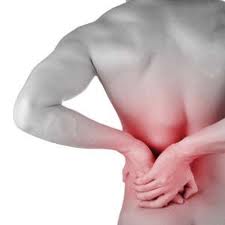 Kontonummer:  3910.14.06222,  Asbjørn MyklebustPris: 1600 kr inkl lunsj, kaffi, kaker og frukt.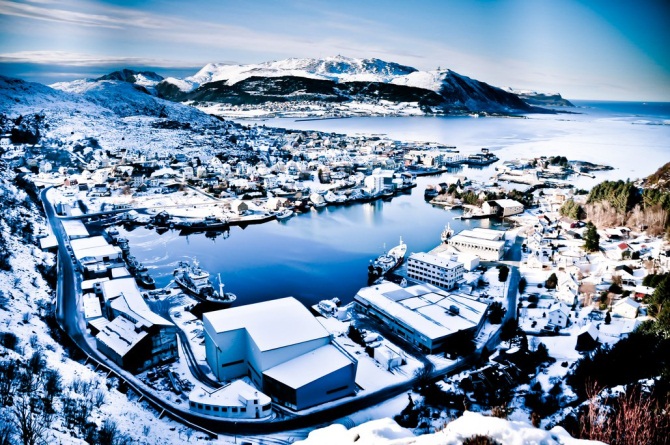 Arrangør komité :Fysioterapeutane i Herøy: Paul LillebøAnn-Magritt M. Ytre-HaugeAsbjørn MyklebustPaul Kurt NerlandMonica Leine TokheimRoger KvalsvikØystein NerlandMarthe Vike HungnesKommune fysio: Christian Gjerde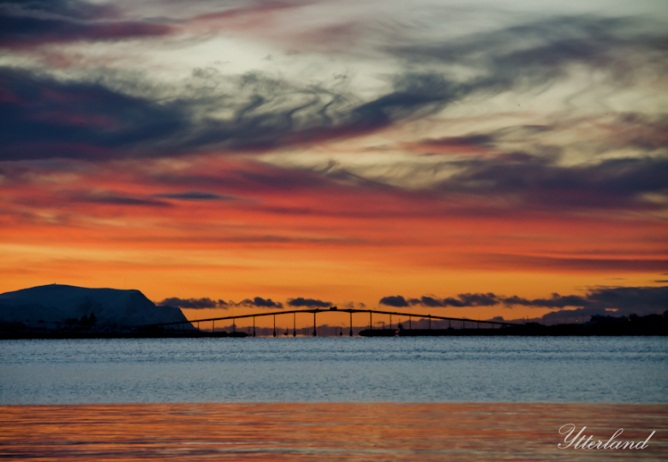 Maria NilsenErgoterapeut: Marie BendalGodkjent av Legeforeninga for 7timar i  vidare- og  etterutdanningafor spesialiteten allmennmedisin.Bileter av Herøy er tekne av  Kristoffer Nærø Ytterlandwww.meirenntusenord.com.HOVUDVERK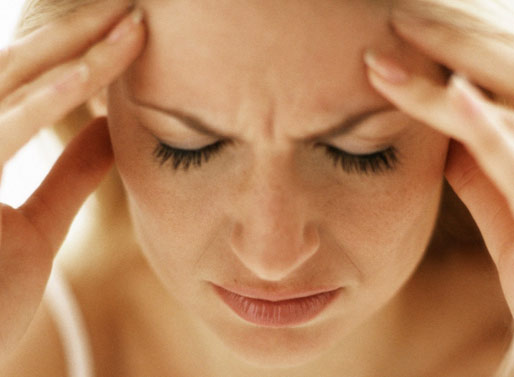 Forelesarar:Lege Mattias Linde Fysioterapeut  Emma Varkey Dato: 19.04.13Stad: Frikyrkja i Fosnavåg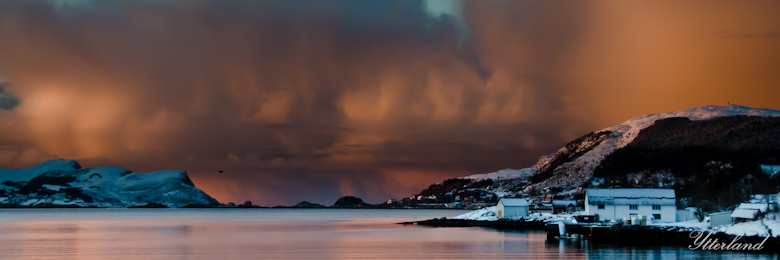 Program for dagen08.00 - 08.30 		Registrering08.30 - 09.30		Diagnose kriterier  –Linde09.30 - 10.00		Kaffe/ frukt10.00 - 11.00	Klinisk bilde – Linde & Varkey11.00 - 11.30	Farleg sekundær hovudverk/Raude flagg   -Linde11.30 - 12.00		Hovudverk av medikament overforbruk			-Linde 12.00 – 13.00		Lunsj13.00 - 14.00		Forskning:			Fysisk trening og hovudverk – Varkey			Akupunktur og hovudverk  –Linde14.00 - 14.15		Kaffe og kaker14.15 - 15.00               Adferdsterapi i behandling av                                        hovudverk -Varkey15.00 - 15.45               Ikkje medikamentell behandling som                                      massasje, manipulasjon, mobilisering  m.m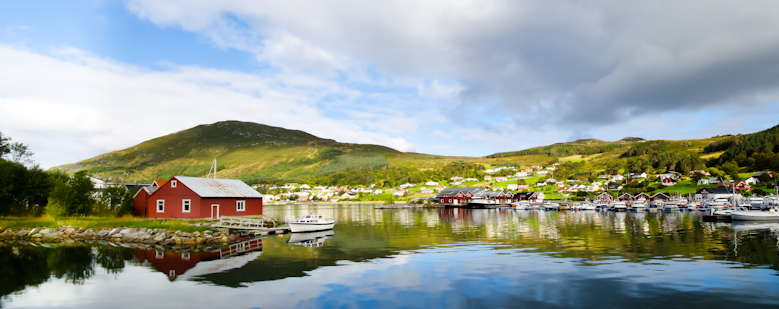 PRESENTASJON AV FORELESARAR:Mattias Linde 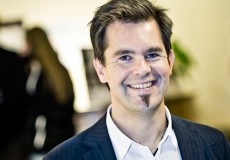 Mattias er utdanna nevrolog frå Sahlgrenska Universitetssykehuset i Göteborg, men har dei 3 siste åra jobba 20% som overlege på hodepinepoliklinikken ved St Olavs Universitetssjukehus i Trondheim. Han har doktoravhandling om kliniske aspekter av migrene, og har no publisert 70 vitenskapelige artiklar og bokkapitler. Mattias arbeider 80% som professor ved Nasjonalt Kompetansesenter ved Institutt for Nevromedisin, NTNU. Han er hovedveileder for tre norske forskerstudentar og medveileder for forskerstudentar i fleire andre land.Emma Varkey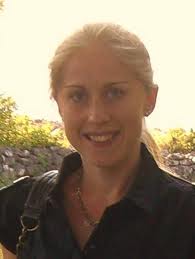 Emma er leg.sjukgymnast (fysioterapeut) og med. Dr.No jobbar ho deltid med forskning på Gøteborgs universitet, inst. for neurovitenskap og fysiologi, og deltid klinikar på Kungelvs sjukgymnastik. Ho har mongeårig erfaring med behandling av hovudverk. Både klinisk erfaring frå tida ho jobba saman med Mattias Linde på Cephalea Huvudverkscentrum, og forsknings erfaring etter å ha disputert på ei avhandling om å forebygge migrene. 